Вправи для розвитку мовного дихання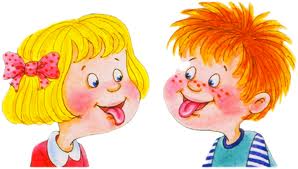 Майже у всіх дітей, що заїкаються порушене мовленнєве дихання. Під час корекційної роботи з усунення заїкання важливо навчити дитину говорити не поспішаючи, на видиху. Тому важливе місце в роботі займуть вправи для розвитку правильного мовного дихання.«Кулька». Цю вправу бажано робити спочатку лежачи (щоб дитина повністю розслабилася), а потім сидячи чи стоячи. Вдих через злегка відкритий рот (живіт надувається, як кулька, плечі не піднімати). Видих через вільно відкритий рот, неначе кулька повільно здувається. Рух живота контролюється рукою. Цю ж вправу повторити з подовженим видихом на звуки (А, О, У, И). Видих під час вимови цих звуків повинен бути спокійним і безперервним.«Задуй свічку». Короткий спокійний вдих носом, потім пауза (затримати дихання на 1-2 сек.) і довгий безперервний видих через ледве зімкнуті губи з промовлянням «пф», начебто гасячи свічку (дути можна на пальчики).«Літак». Покладіть дитині на долонь маленький шматочок ватки чи паперу. Тримаючи долоню з ваткою на рівні рота, дитина повинна подути на «літак», щоб він полетів. Чим далі полетіла ватка, тим краще дитина зробила вдих і видих.«Нюхаємо квіточку». Навички правильного вдиху і видиху добре відпрацьовувати на таких вправах: дати дитині понюхати квітку, духи, фрукти.«Усі мовчать». Зробити вдих, а видихнути на звук «з», доторкнувшись вказівним пальцем до губ, неначе попросити тиші.«Де дзвенить комарик?» Дитина, сидячи на стільці, одночасно з поворотом тулуба праворуч-ліворуч робить довгий видих на звук з-з-з.«Гарячий чай». У дитини в руках чашка, дитина робить вдих носом , а на видиху дує в чашечку, вимовляючи пошепки ф-ф-ф-ф, начебто студить гарячий чай.«Кораблик». Налити в миску води, покладіть на воду паперовий кораблик, і запропонуєте дитині «допомогти» кораблику переплити на іншу сторону миски. Дитина робить вдих носом, а на видиху вимовляє «пф» і дує при цьому на кораблик. Чим дужчий повітряний струмінь, тим далі попливе кораблик.